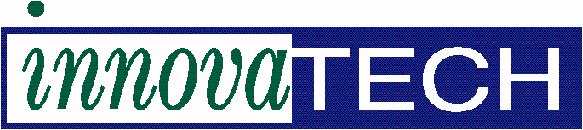 Innovatech Labs, LLC13805 1st Ave. N, Ste 100Plymouth, MN  55441Sample Testing FormCompany Name:  Person Submitting:  Company Address:  City, State, Zip:  Phone Number:  Email Address:  Additional Email Address(es)   You would like the report sent to:  Sample Identification:  Quote #: (If applicable):  Objective: (Please be Specific)  Hard Copy of the Report:    Yes      No Sample Return Requested:  Yes     No If YES, please provide shipping account number: UPS:    FedEx:    /Acct Number:  Date Needed By: Standard Turn-around (5 business days):                		  3-4-day guarantee (50% Expedite Fee):       	      	*		  2-day turnaround (100% Expedite Fee):                    	* 		  *MUST INITIAL HERE TO OK RUSH CHARGES:  We accept Payment with a PO or Credit Card.  If using a PO, it MUST be included when submitting samples.PO Number:  Credit Card Information: If you prefer to call in your information, please call 763-231-0150.VISA        Mastercard         AMEX  Name listed on card:  Card Number:  Expiration Date:  Security Code:    Form 100-1                                                                                                                 